Thursday 4th March – World Book DayInstructions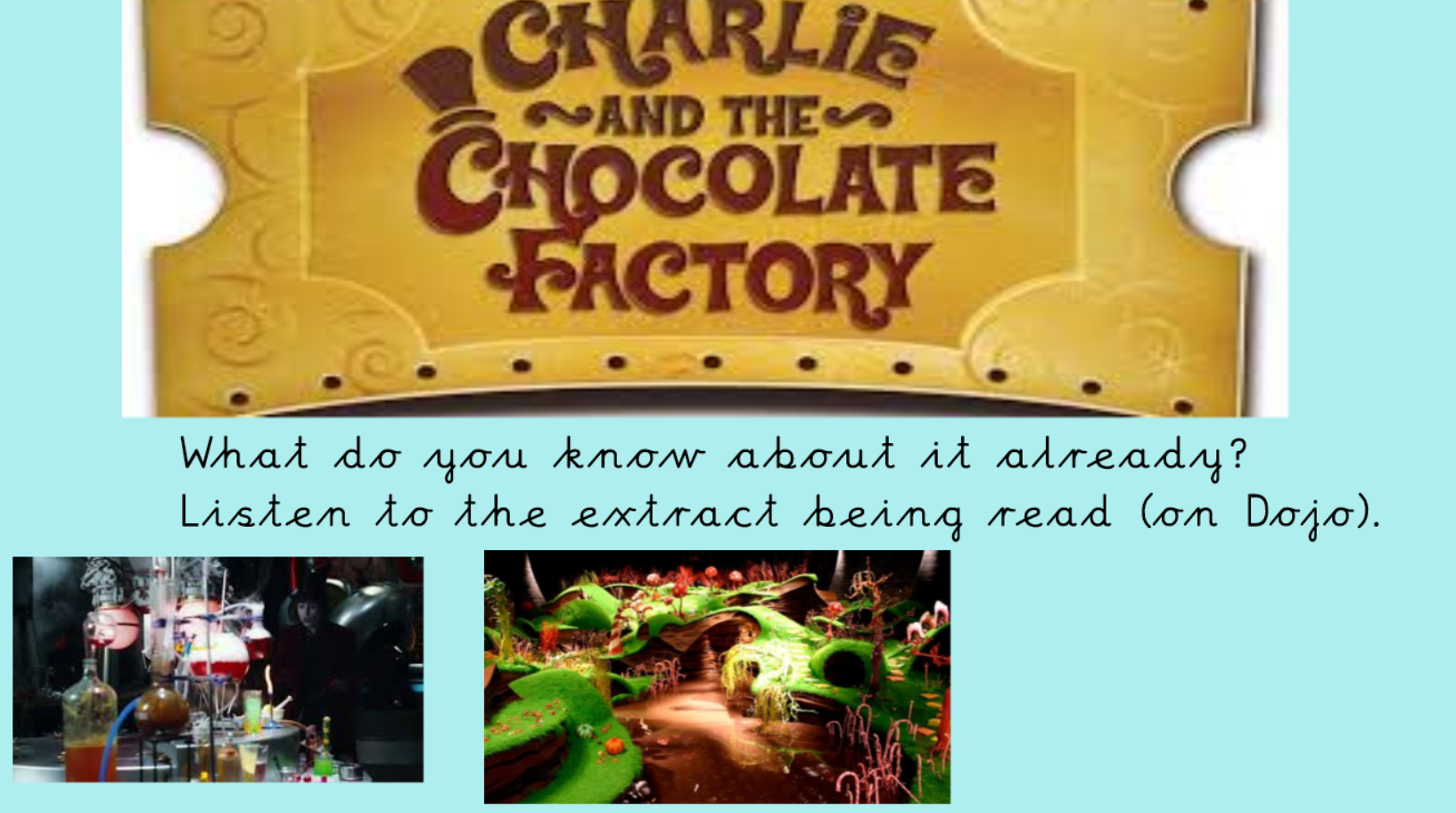 Watch the video on dojo – introducing task 1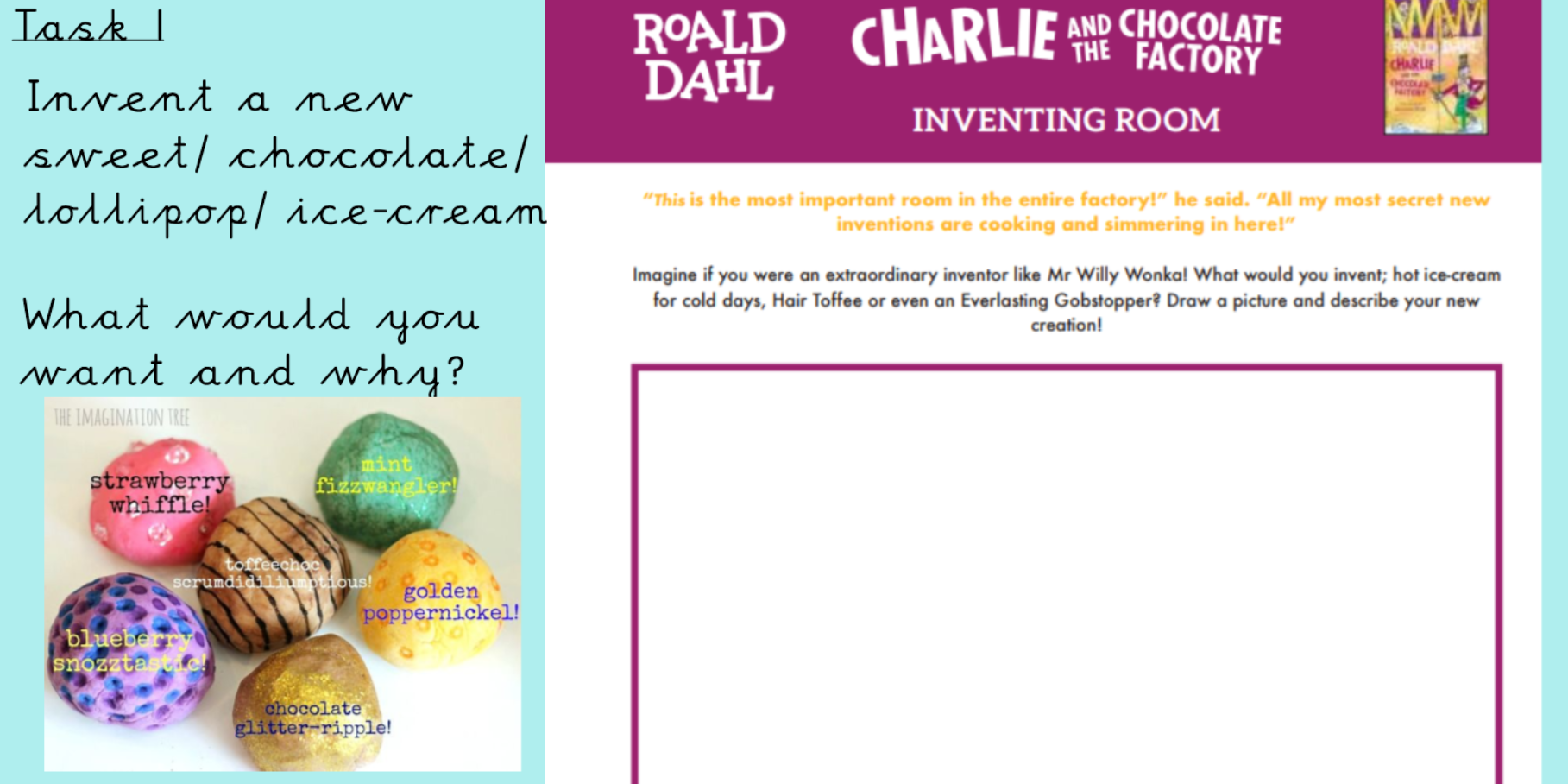 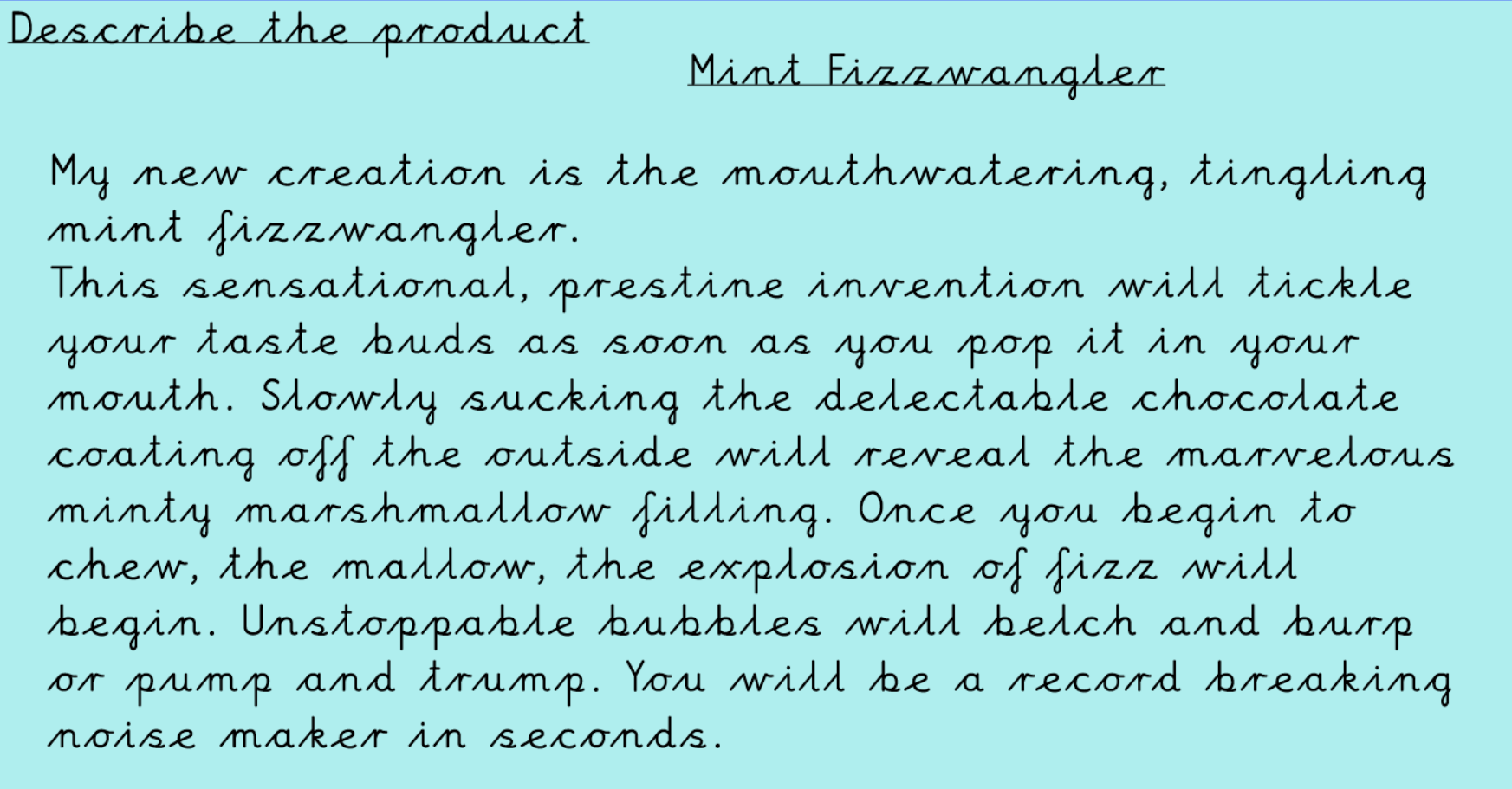 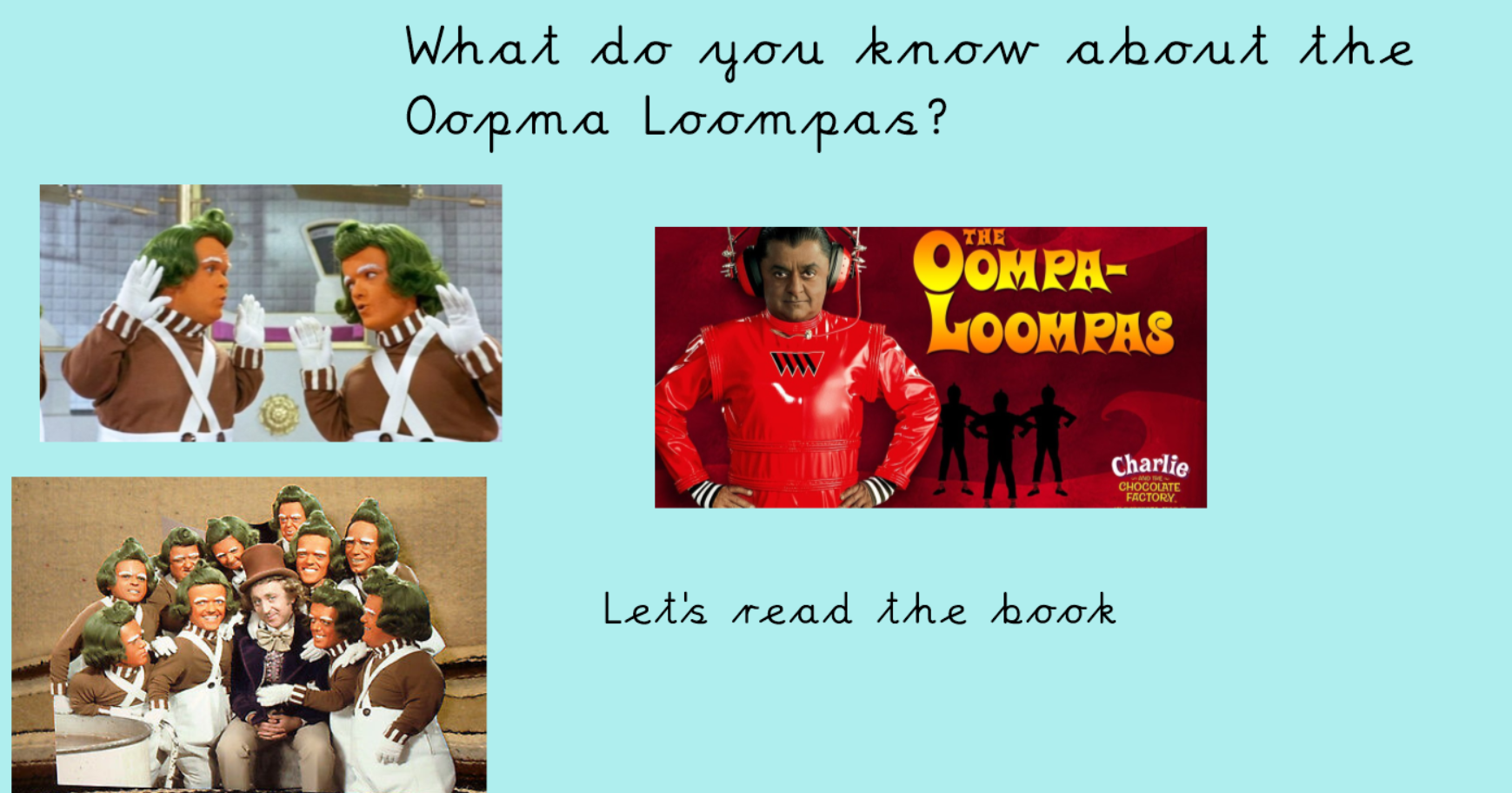 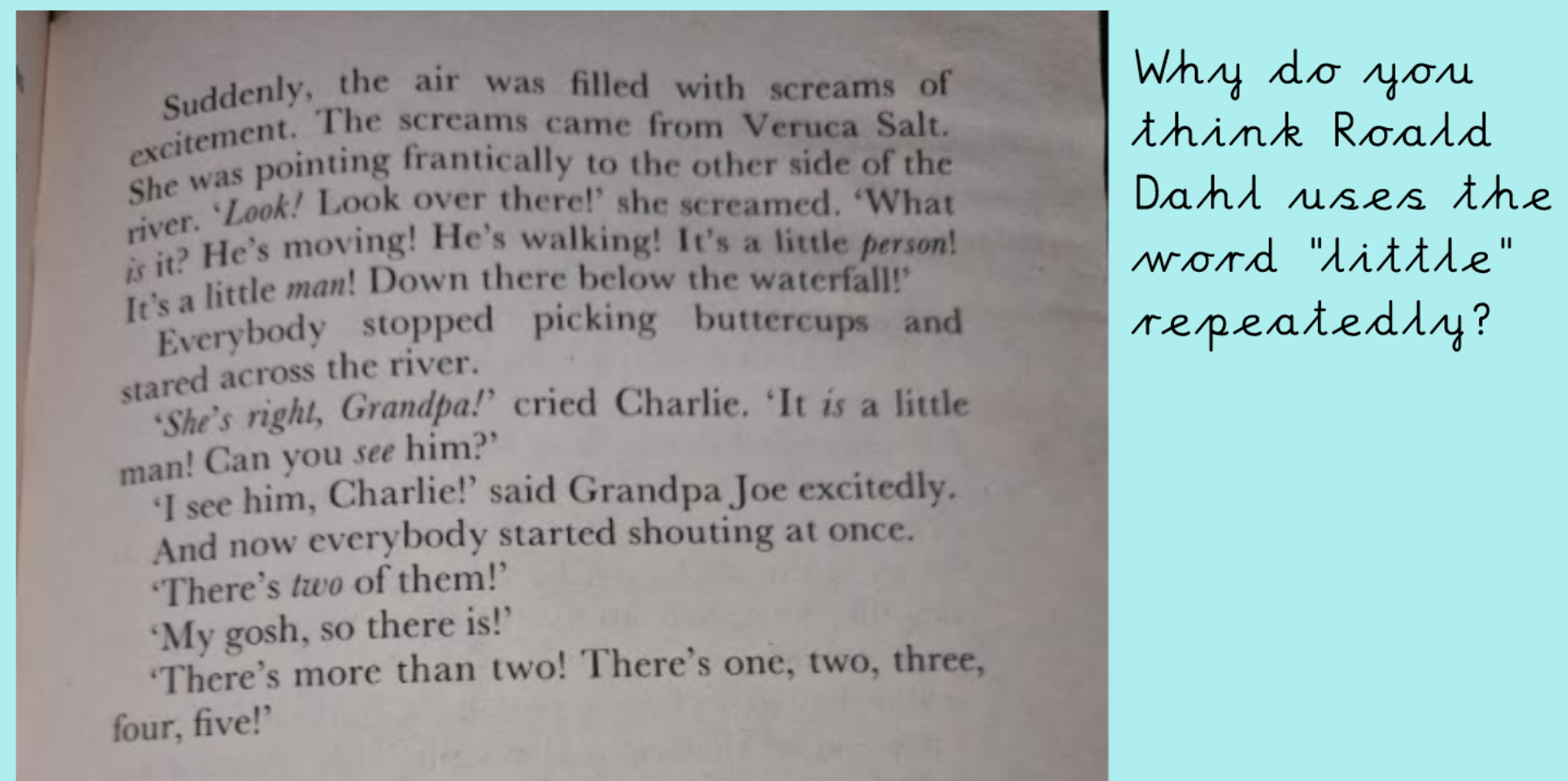 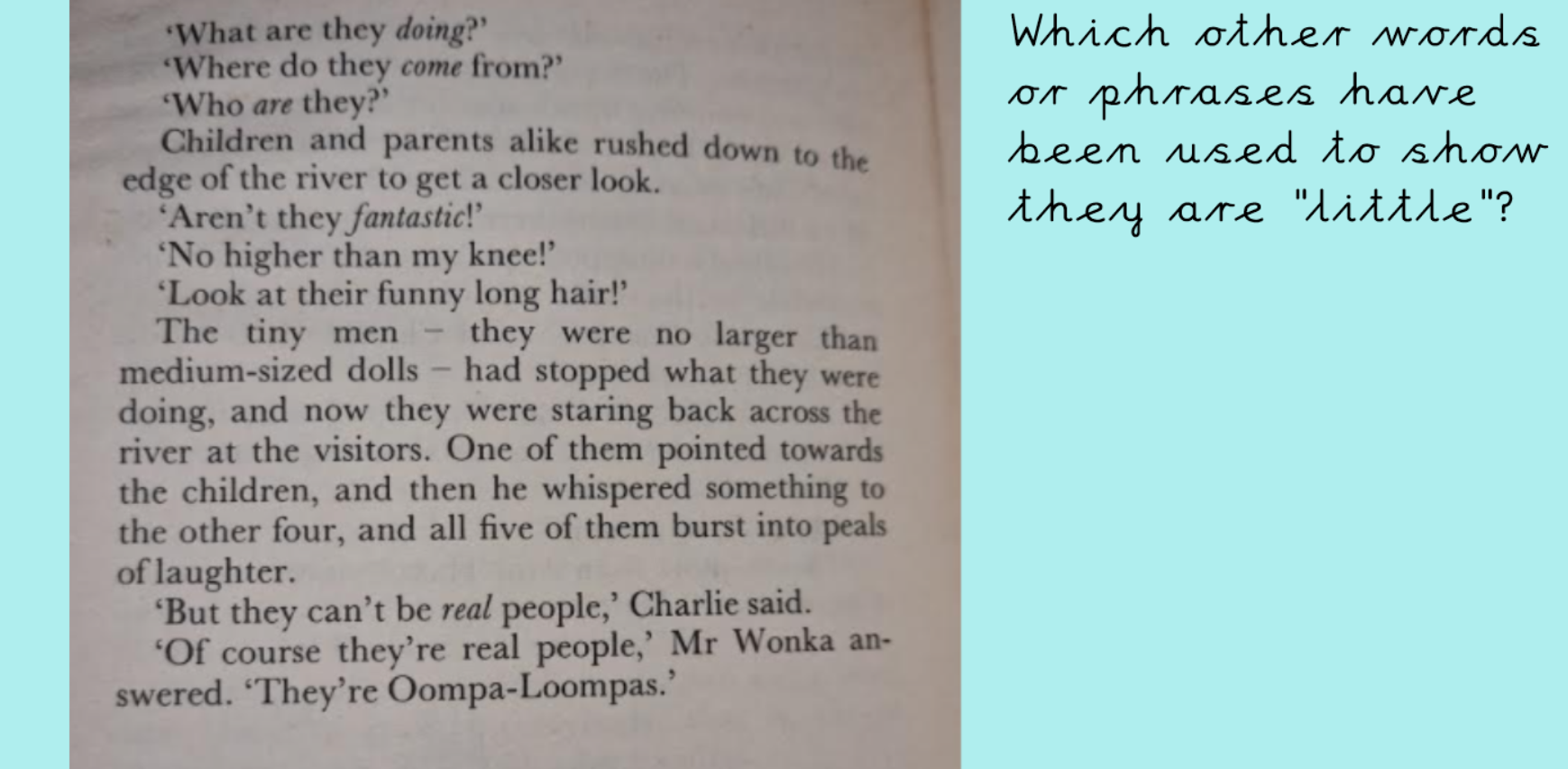 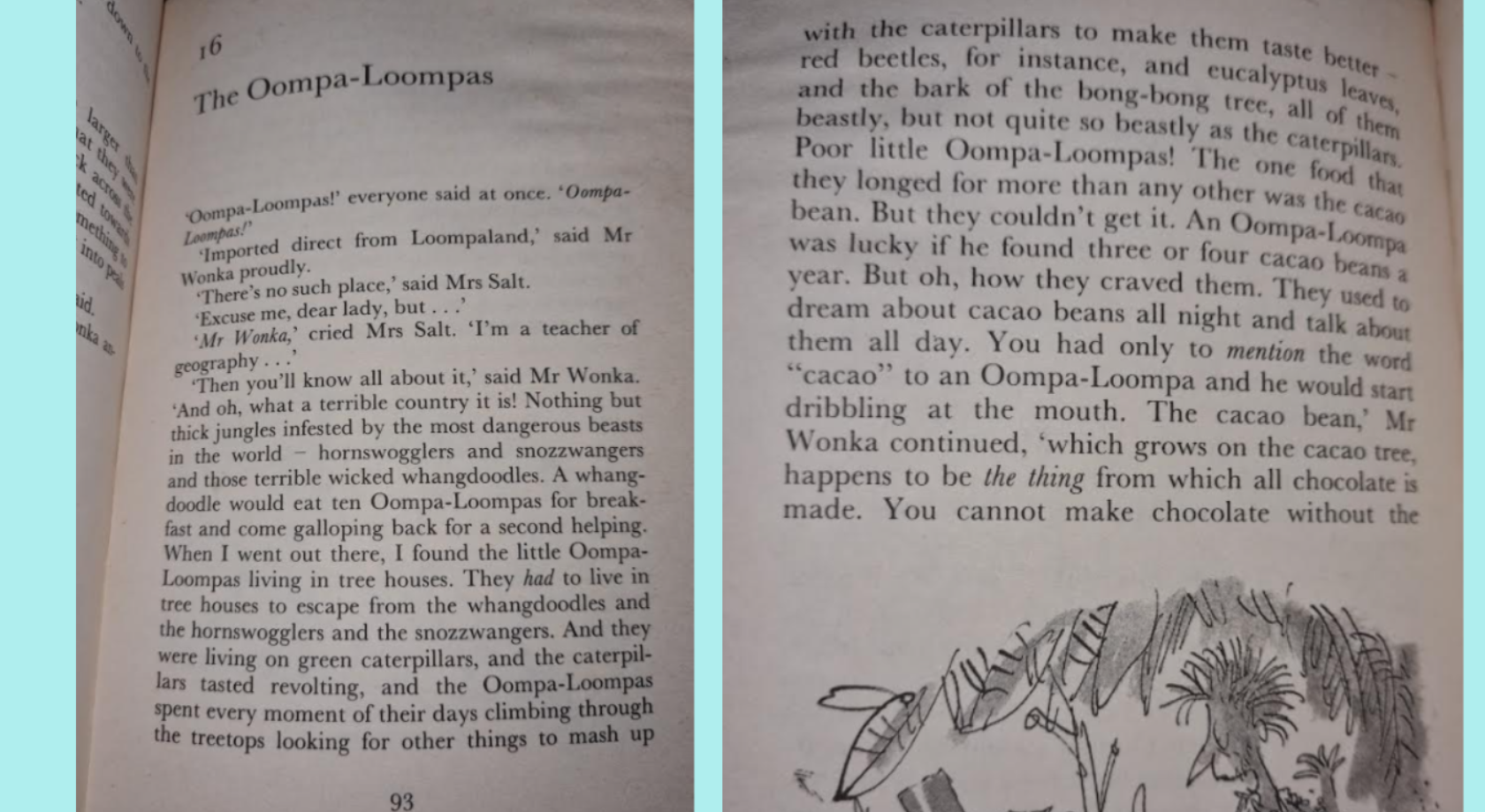 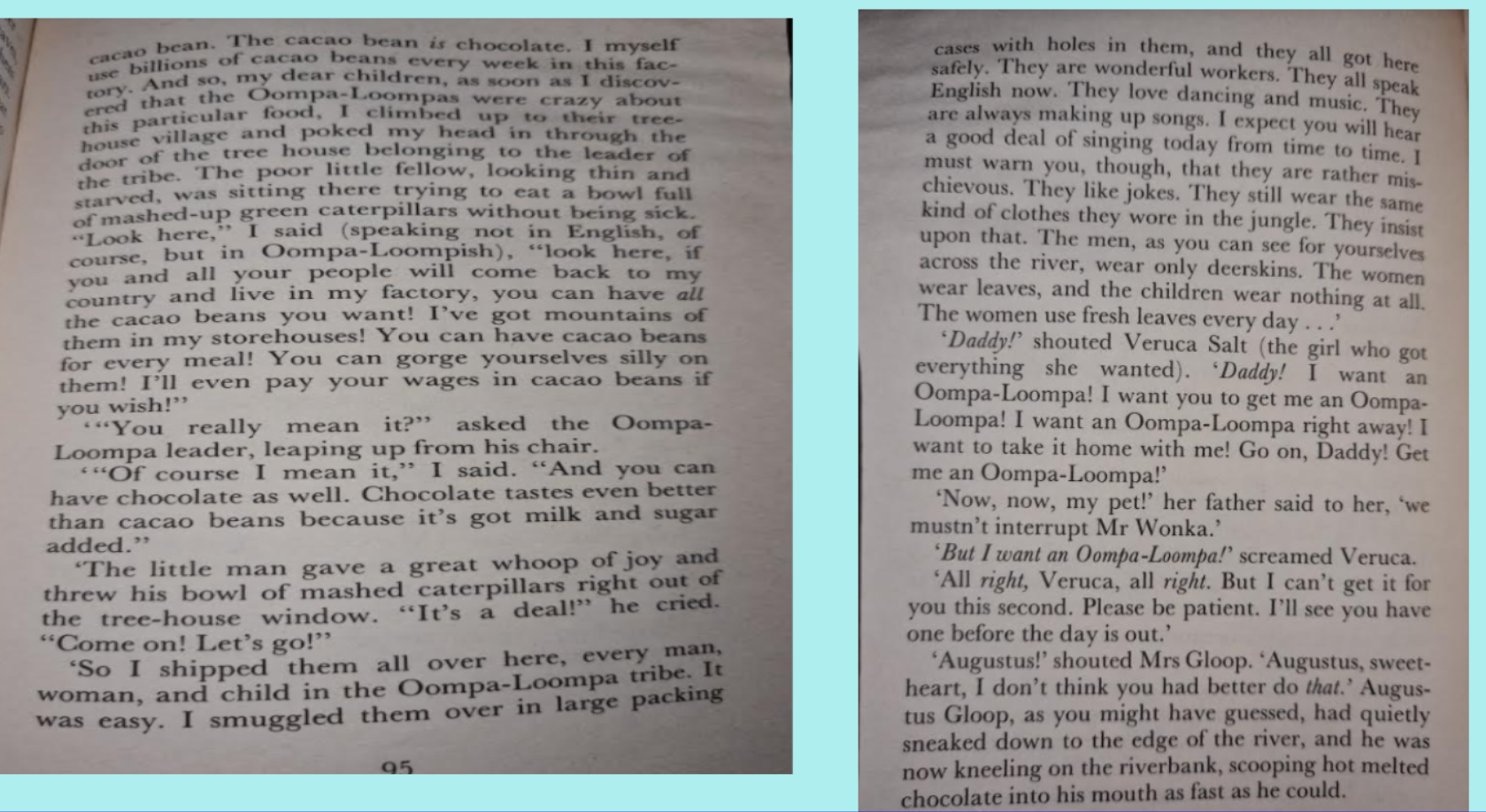 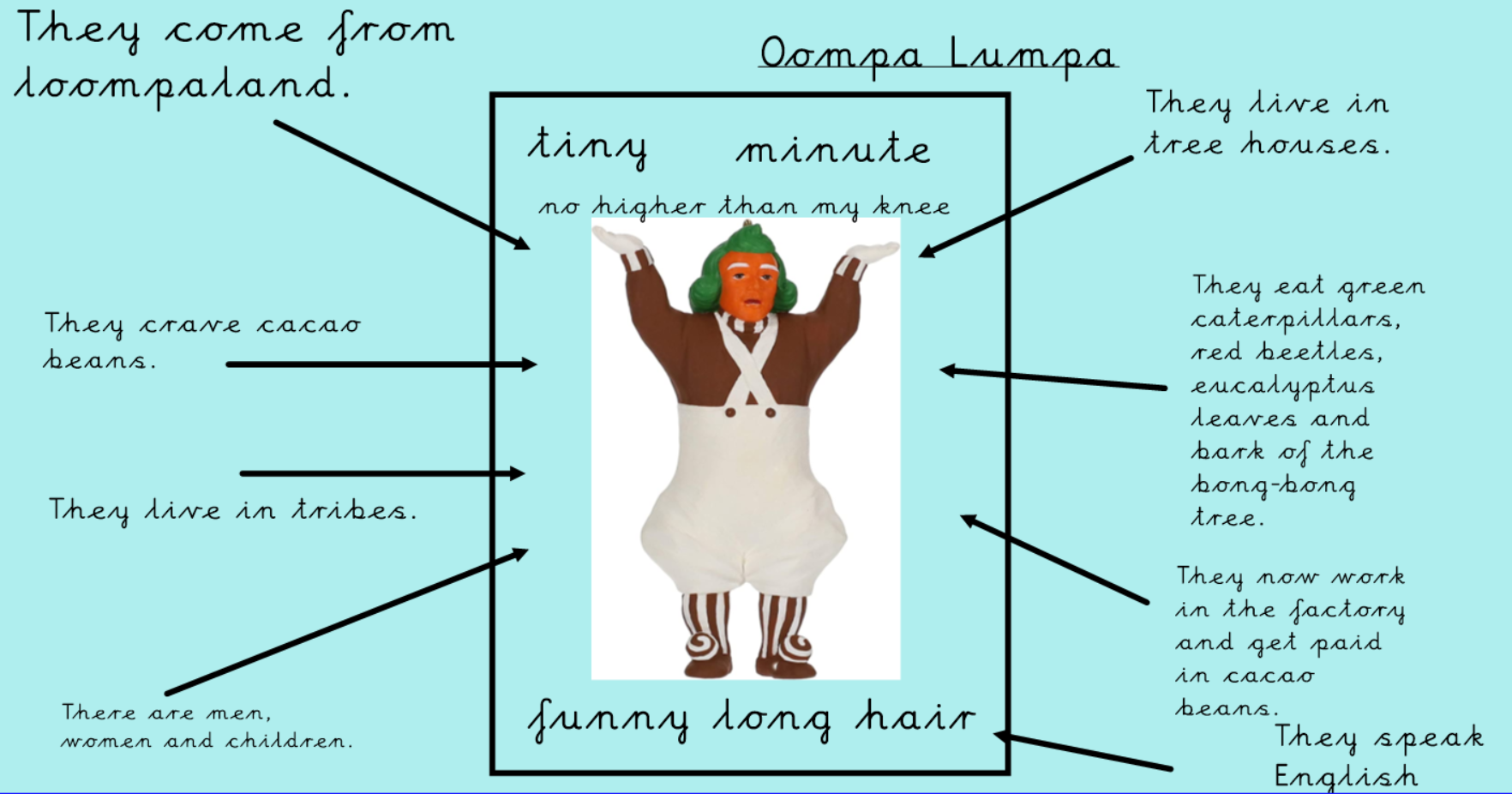 Watch the video on dojo to explain task 2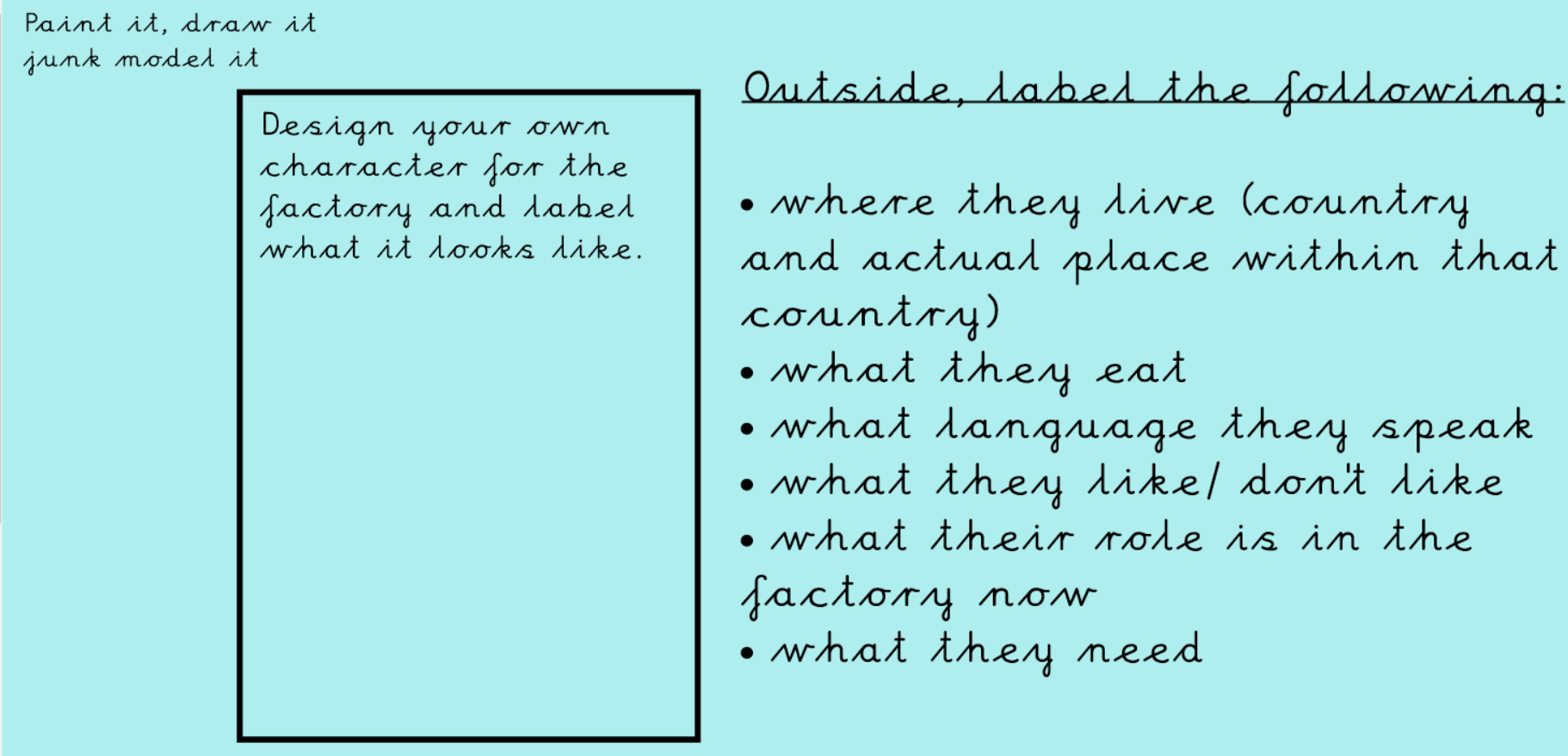 Watch the video on dojo to introduce task 3 – Design a chocolate room and make a model of it. 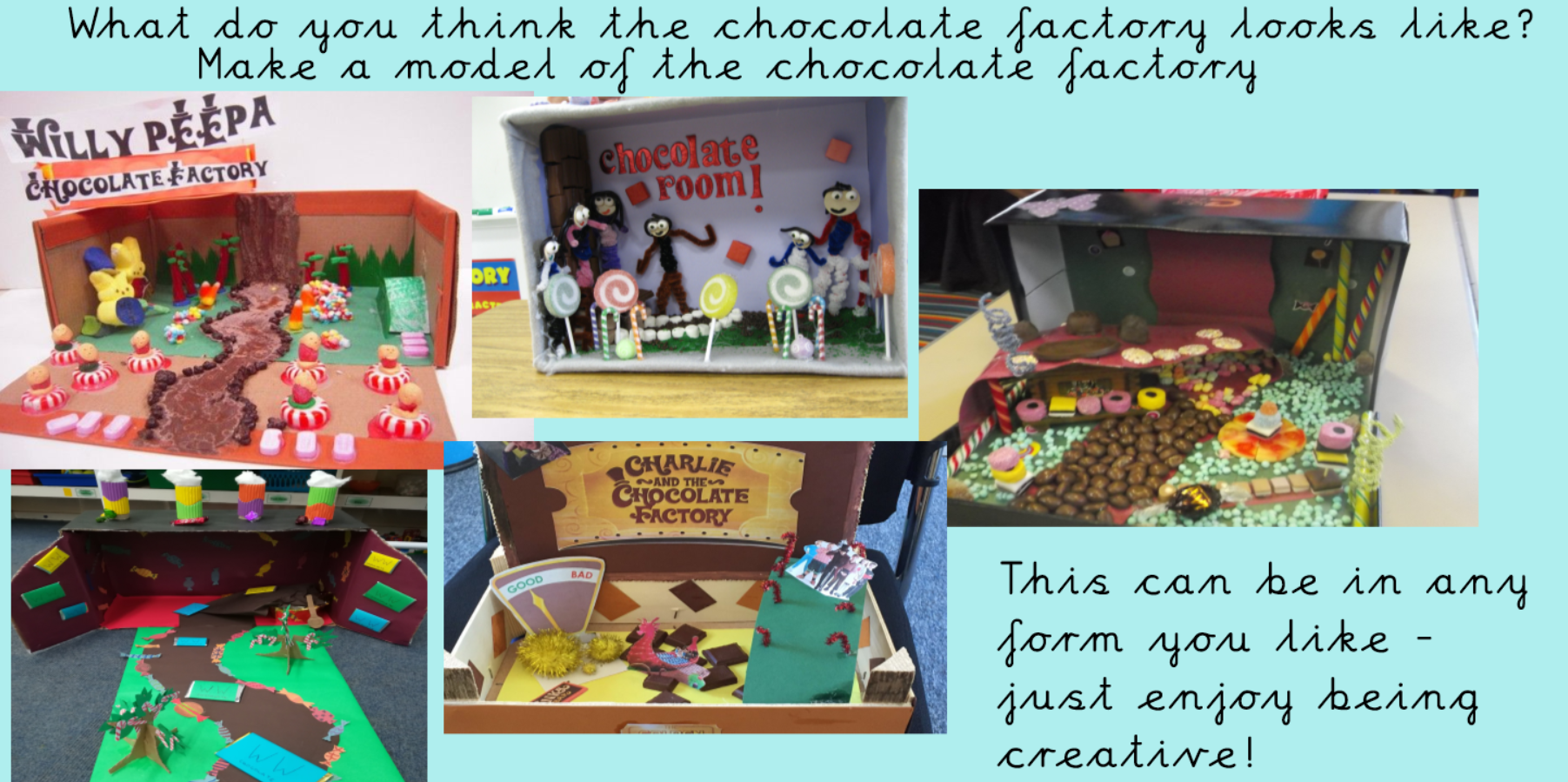 